С 2020 года размер «сельской» прибавки увеличилсяПроизошло это от того, что с нового года вырос размер фиксированной выплаты к пенсии и составил 5686 рублей 25 копеек. Вслед за ним подросла и «сельская» прибавка у тех, кто получает страховую пенсию по старости и страховую пенсию по инвалидности 1 и 2 группы — до 1421 рубля, а для получателей страховой пенсии по инвалидности 3 группы - до 710 руб.Напомним, что с 1 января 2019 года право на доплату к пенсии получили неработающие пенсионеры, имеющие сельский стаж не менее 30 лет и проживающие в сельской местности. Прибавка в прошлом году составляла 1333 рубля и 666 рублей для получателей страховой пенсии по инвалидности 3 группы. Это 25 % от фиксированной выплаты к страховой пенсии по старости.Такую надбавку получают пенсионеры, работавшие по специальностям, которые вошли в списки соответствующих работ, производств, профессий, должностей, специальностей, утверждённых Правительством РФ.Обращаем внимание, что с января 2020 года установление сельской надбавки носит заявительный характер. Документы, подтверждающие «сельский» стаж, необходимо предоставить в орган ПФР по месту нахождения выплатного дела пенсионера. Перерасчёт будет производиться с 1 числа месяца, следующего за месяцем подачи заявления. 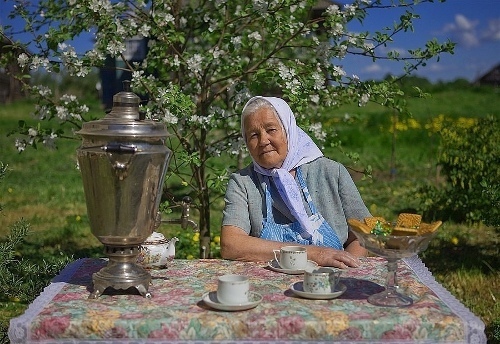 